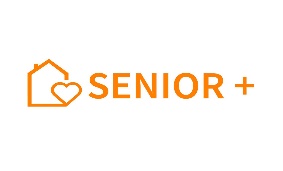 Znak: IZ.271.5.2019                                                                    Załącznik nr 9 do SIWZ                                                                                       ( pieczęć Wykonawcy)OŚWIADCZENIEO NIEZALEGANIU Z OPŁACANIEM PODATKÓW I OPŁAT LOKALNYCHNa potrzeby postępowania o udzielenie zamówienia publicznego pn.: Przebudowa i zmiana sposobu użytkowania budynku poszkolnego w Radawie  na dzienny dom  „Senior+”  w ramach  programu wieloletniego  „Senior+”   -  Utworzenie i wyposażenie Dziennego Domu „Senior+” w miejscowości Radawa, w celu potwierdzenia braku podstaw do wykluczenia na podstawie art. 24 ust. 5 pkt 8 ustawy Pzp, oświadczam, że nie zalegam z opłacaniem podatków i opłat lokalnych, o których mowa w ustawie z dnia 12 stycznia 1991 r. o podatkach i opłatach lokalnych (Dz. U. z 2016 r. poz. 716).………………………………                                         ……………………………………                  Miejsce i data 	                                                        		Podpis (y) osób uprawnionych  do reprezentowania Wykonawcy